ПРОТОКОЛ № _____Доп. Вр.                    в пользу                                           Серия 11-метровых                    в пользу                                            Подпись судьи : _____________________ /_________________________ /ПредупрежденияУдаленияПредставитель принимающей команды: ______________________ / _____________________ Представитель команды гостей: _____________________ / _________________________ Замечания по проведению игры ______________________________________________________________________________________________________________________________________________________________________________________________________________________________________________________________________________________________________________________________________________________________________________________________________________________________________________________________________________________________________________________________Травматические случаи (минута, команда, фамилия, имя, номер, характер повреждения, причины, предварительный диагноз, оказанная помощь): _________________________________________________________________________________________________________________________________________________________________________________________________________________________________________________________________________________________________________________________________________________________________________________________________________________________________________Подпись судьи:   _____________________ / _________________________Представитель команды: ______    __________________  подпись: ___________________    (Фамилия, И.О.)Представитель команды: _________    _____________ __ подпись: ______________________                                                             (Фамилия, И.О.)Лист травматических случаевТравматические случаи (минута, команда, фамилия, имя, номер, характер повреждения, причины, предварительный диагноз, оказанная помощь)_______________________________________________________________________________________________________________________________________________________________________________________________________________________________________________________________________________________________________________________________________________________________________________________________________________________________________________________________________________________________________________________________________________________________________________________________________________________________________________________________________________________________________________________________________________________________________________________________________________________________________________________________________________________________________________________________________________________________________________________________________________________________________________________________________________________________________________________________________________________________________________________________________________________________________________________________________________________________________________________________________________________________________________________________________________________________________________________________________________________________________________Подпись судьи : _________________________ /________________________/ 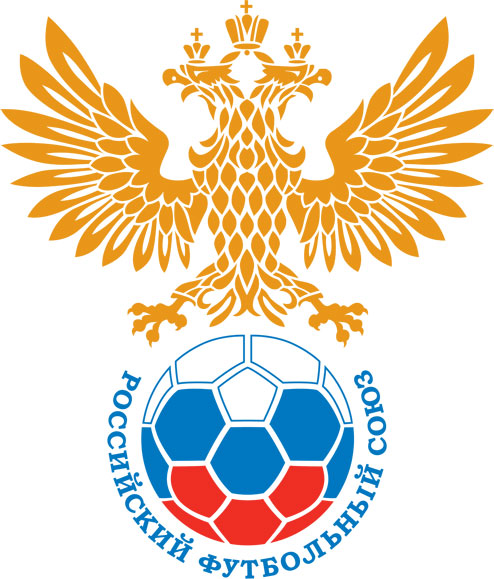 РОССИЙСКИЙ ФУТБОЛЬНЫЙ СОЮЗМАОО СФФ «Центр»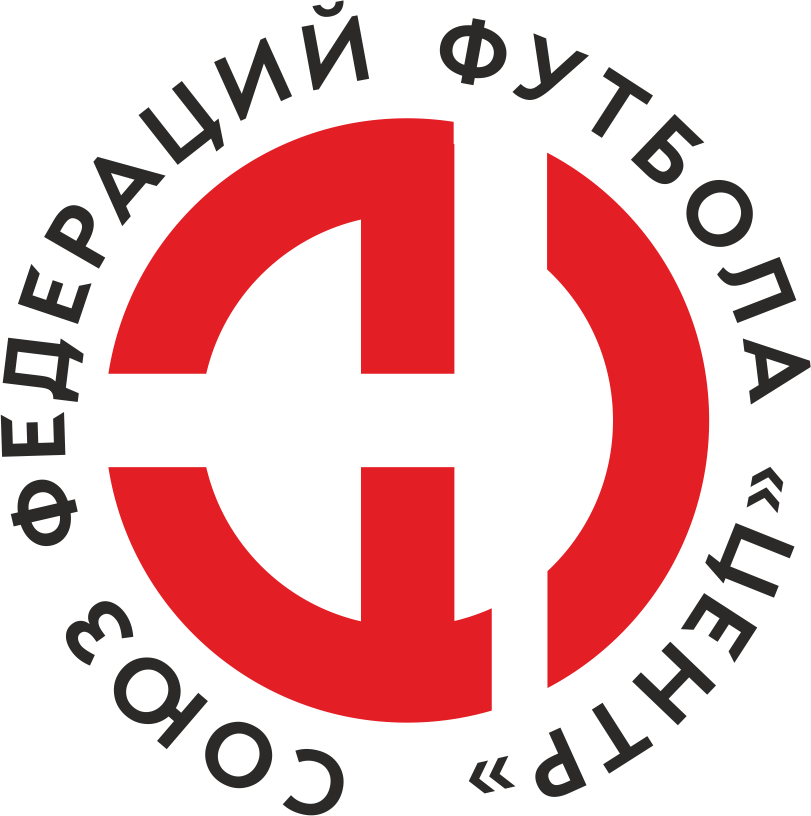    Первенство России по футболу среди команд III дивизиона, зона «Центр» _____ финала Кубка России по футболу среди команд III дивизиона, зона «Центр»Стадион «Сокол» (Липецк)Дата:27 октября 2019Металлург-М (Липецк)Металлург-М (Липецк)Металлург-М (Липецк)Металлург-М (Липецк)Металлург-ОЭМК (Старый Оскол)Металлург-ОЭМК (Старый Оскол)команда хозяевкоманда хозяевкоманда хозяевкоманда хозяевкоманда гостейкоманда гостейНачало:13:00Освещение:ЕстественноеЕстественноеКоличество зрителей:100Результат:1:5в пользуМеталлург-ОЭМК (Старый Оскол)1 тайм:1:1в пользуничьяСудья:Филиппов Дмитрий  (Воронеж)кат.1 помощник:Шайдулин Руслан (Волжский)кат.2 помощник:Даниленко Дмитрий (Волгоград)кат.Резервный судья:Резервный судья:Скаков Владислав(Липецк) кат.Инспектор:Илюшечкин Виктор Анатольевич (Орел)Илюшечкин Виктор Анатольевич (Орел)Илюшечкин Виктор Анатольевич (Орел)Илюшечкин Виктор Анатольевич (Орел)Делегат:НетНетНетНетСчетИмя, фамилияКомандаМинута, на которой забит мячМинута, на которой забит мячМинута, на которой забит мячСчетИмя, фамилияКомандаС игрыС 11 метровАвтогол1:0Андрей МоховМеталлург-М (Липецк)321:1Сергей ВасильевМеталлург-ОЭМК (Старый Оскол)361:2Дмитрий МихалицынМеталлург-ОЭМК (Старый Оскол)691:3Сергей ИвановМеталлург-ОЭМК (Старый Оскол)801:4Сергей ИвановМеталлург-ОЭМК (Старый Оскол)841:5Дмитрий МихалицынМеталлург-ОЭМК (Старый Оскол)86Мин                 Имя, фамилия                          КомандаОснованиеРОССИЙСКИЙ ФУТБОЛЬНЫЙ СОЮЗМАОО СФФ «Центр»РОССИЙСКИЙ ФУТБОЛЬНЫЙ СОЮЗМАОО СФФ «Центр»РОССИЙСКИЙ ФУТБОЛЬНЫЙ СОЮЗМАОО СФФ «Центр»РОССИЙСКИЙ ФУТБОЛЬНЫЙ СОЮЗМАОО СФФ «Центр»РОССИЙСКИЙ ФУТБОЛЬНЫЙ СОЮЗМАОО СФФ «Центр»РОССИЙСКИЙ ФУТБОЛЬНЫЙ СОЮЗМАОО СФФ «Центр»Приложение к протоколу №Приложение к протоколу №Приложение к протоколу №Приложение к протоколу №Дата:27 октября 201927 октября 201927 октября 201927 октября 201927 октября 2019Команда:Команда:Металлург-М (Липецк)Металлург-М (Липецк)Металлург-М (Липецк)Металлург-М (Липецк)Металлург-М (Липецк)Металлург-М (Липецк)Игроки основного составаИгроки основного составаЦвет футболок: Белые       Цвет гетр: БелыеЦвет футболок: Белые       Цвет гетр: БелыеЦвет футболок: Белые       Цвет гетр: БелыеЦвет футболок: Белые       Цвет гетр: БелыеНЛ – нелюбительНЛОВ – нелюбитель,ограничение возраста НЛ – нелюбительНЛОВ – нелюбитель,ограничение возраста Номер игрокаЗаполняется печатными буквамиЗаполняется печатными буквамиЗаполняется печатными буквамиНЛ – нелюбительНЛОВ – нелюбитель,ограничение возраста НЛ – нелюбительНЛОВ – нелюбитель,ограничение возраста Номер игрокаИмя, фамилияИмя, фамилияИмя, фамилия1Никита Зеленов Никита Зеленов Никита Зеленов 15Даниил Денежкин Даниил Денежкин Даниил Денежкин 14Николай Смирных Николай Смирных Николай Смирных 25Яков Немов Яков Немов Яков Немов 6Артем Лаврененко Артем Лаврененко Артем Лаврененко 4Михаил Акиничев Михаил Акиничев Михаил Акиничев 47Андрей Мохов Андрей Мохов Андрей Мохов 7Владислав Колченко Владислав Колченко Владислав Колченко 8Артем Тарлыков Артем Тарлыков Артем Тарлыков 17Владислав Чернышов Владислав Чернышов Владислав Чернышов 10Илья Глебов (к)Илья Глебов (к)Илья Глебов (к)Запасные игроки Запасные игроки Запасные игроки Запасные игроки Запасные игроки Запасные игроки 1Иван СапуновИван СапуновИван Сапунов24Дмитрий БолдыревДмитрий БолдыревДмитрий Болдырев11Роман СушковРоман СушковРоман Сушков19Владислав ПономаревВладислав ПономаревВладислав Пономарев2Андрей КазанцевАндрей КазанцевАндрей Казанцев9Александр ХаринАлександр ХаринАлександр Харин18Александр ФроловАлександр ФроловАлександр ФроловТренерский состав и персонал Тренерский состав и персонал Фамилия, имя, отчествоФамилия, имя, отчествоДолжностьДолжностьТренерский состав и персонал Тренерский состав и персонал 1Тренерский состав и персонал Тренерский состав и персонал 234567ЗаменаЗаменаВместоВместоВместоВышелВышелВышелВышелМинМинСудья: _________________________Судья: _________________________Судья: _________________________11Артем ЛаврененкоАртем ЛаврененкоАртем ЛаврененкоАлександр ХаринАлександр ХаринАлександр ХаринАлександр Харин464622Даниил ДенежкинДаниил ДенежкинДаниил ДенежкинАндрей КазанцевАндрей КазанцевАндрей КазанцевАндрей Казанцев6767Подпись Судьи: _________________Подпись Судьи: _________________Подпись Судьи: _________________33Владислав КолченкоВладислав КолченкоВладислав КолченкоРоман СушковРоман СушковРоман СушковРоман Сушков8585Подпись Судьи: _________________Подпись Судьи: _________________Подпись Судьи: _________________44556677        РОССИЙСКИЙ ФУТБОЛЬНЫЙ СОЮЗМАОО СФФ «Центр»        РОССИЙСКИЙ ФУТБОЛЬНЫЙ СОЮЗМАОО СФФ «Центр»        РОССИЙСКИЙ ФУТБОЛЬНЫЙ СОЮЗМАОО СФФ «Центр»        РОССИЙСКИЙ ФУТБОЛЬНЫЙ СОЮЗМАОО СФФ «Центр»        РОССИЙСКИЙ ФУТБОЛЬНЫЙ СОЮЗМАОО СФФ «Центр»        РОССИЙСКИЙ ФУТБОЛЬНЫЙ СОЮЗМАОО СФФ «Центр»        РОССИЙСКИЙ ФУТБОЛЬНЫЙ СОЮЗМАОО СФФ «Центр»        РОССИЙСКИЙ ФУТБОЛЬНЫЙ СОЮЗМАОО СФФ «Центр»        РОССИЙСКИЙ ФУТБОЛЬНЫЙ СОЮЗМАОО СФФ «Центр»Приложение к протоколу №Приложение к протоколу №Приложение к протоколу №Приложение к протоколу №Приложение к протоколу №Приложение к протоколу №Дата:Дата:27 октября 201927 октября 201927 октября 201927 октября 201927 октября 201927 октября 2019Команда:Команда:Команда:Металлург-ОЭМК (Старый Оскол)Металлург-ОЭМК (Старый Оскол)Металлург-ОЭМК (Старый Оскол)Металлург-ОЭМК (Старый Оскол)Металлург-ОЭМК (Старый Оскол)Металлург-ОЭМК (Старый Оскол)Металлург-ОЭМК (Старый Оскол)Металлург-ОЭМК (Старый Оскол)Металлург-ОЭМК (Старый Оскол)Игроки основного составаИгроки основного составаЦвет футболок: Бордовые   Цвет гетр:  Чёрные Цвет футболок: Бордовые   Цвет гетр:  Чёрные Цвет футболок: Бордовые   Цвет гетр:  Чёрные Цвет футболок: Бордовые   Цвет гетр:  Чёрные НЛ – нелюбительНЛОВ – нелюбитель,ограничение возрастаНЛ – нелюбительНЛОВ – нелюбитель,ограничение возрастаНомер игрокаЗаполняется печатными буквамиЗаполняется печатными буквамиЗаполняется печатными буквамиНЛ – нелюбительНЛОВ – нелюбитель,ограничение возрастаНЛ – нелюбительНЛОВ – нелюбитель,ограничение возрастаНомер игрокаИмя, фамилияИмя, фамилияИмя, фамилия1Евгений Проскурин  Евгений Проскурин  Евгений Проскурин  29Иван Христов Иван Христов Иван Христов 4Кирилл Сергачев  Кирилл Сергачев  Кирилл Сергачев  2Иван Завьялов  Иван Завьялов  Иван Завьялов  45Сергей Васильев Сергей Васильев Сергей Васильев 14Александр Черкасских (к)Александр Черкасских (к)Александр Черкасских (к)21Александр Фролов  Александр Фролов  Александр Фролов  5Денис Жилмостных Денис Жилмостных Денис Жилмостных 17Сергей Савельев Сергей Савельев Сергей Савельев 7Сергей Кудрин Сергей Кудрин Сергей Кудрин 25Сергей Иванов Сергей Иванов Сергей Иванов Запасные игроки Запасные игроки Запасные игроки Запасные игроки Запасные игроки Запасные игроки 16Денис КоршиковДенис КоршиковДенис Коршиков15Роман ВласовРоман ВласовРоман Власов22Артем КопусАртем КопусАртем Копус27Артем ФедоровАртем ФедоровАртем Федоров3Дмитрий МихалицынДмитрий МихалицынДмитрий Михалицын8Василий Шаталов Василий Шаталов Василий Шаталов 19Сергей КузнецовСергей КузнецовСергей Кузнецов10Петр МоскалюкПетр МоскалюкПетр Москалюк11Павел КолчевПавел КолчевПавел КолчевТренерский состав и персонал Тренерский состав и персонал Фамилия, имя, отчествоФамилия, имя, отчествоДолжностьДолжностьТренерский состав и персонал Тренерский состав и персонал 1Олег Николаевич ГрицкихДиректорДиректорТренерский состав и персонал Тренерский состав и персонал 234567Замена Замена ВместоВместоВышелМинСудья : ______________________Судья : ______________________11Иван Завьялов Иван Завьялов Роман Власов4322Денис ЖилмостныхДенис ЖилмостныхДмитрий Михалицын56Подпись Судьи : ______________Подпись Судьи : ______________Подпись Судьи : ______________33Сергей КудринСергей КудринАртем Федоров59Подпись Судьи : ______________Подпись Судьи : ______________Подпись Судьи : ______________44Сергей СавельевСергей СавельевАртем Копус69556677        РОССИЙСКИЙ ФУТБОЛЬНЫЙ СОЮЗМАОО СФФ «Центр»        РОССИЙСКИЙ ФУТБОЛЬНЫЙ СОЮЗМАОО СФФ «Центр»        РОССИЙСКИЙ ФУТБОЛЬНЫЙ СОЮЗМАОО СФФ «Центр»        РОССИЙСКИЙ ФУТБОЛЬНЫЙ СОЮЗМАОО СФФ «Центр»   Первенство России по футболу среди футбольных команд III дивизиона, зона «Центр» _____ финала Кубка России по футболу среди футбольных команд III дивизиона, зона «Центр»       Приложение к протоколу №Дата:27 октября 2019Металлург-М (Липецк)Металлург-ОЭМК (Старый Оскол)команда хозяевкоманда гостей